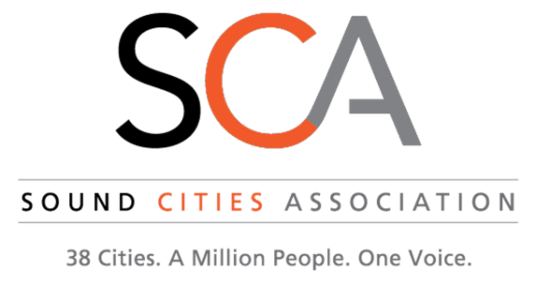 SCA Board of DirectorsDRAFT October 16, 2019Renton City Hall, 1055 S Grady Way, Renton, WAin the Council Chambers on the 7th floor10 AM – NoonSCA President Leanne Guier called the meeting to order at 10:05 AM. Present were members Hank Margeson, Jeff Wagner, Dana Ralph, Bob Larson, Bruce Bassett, Catherine Stanford, and Amy Ockerlander. Members Jim Ferrell and Ed Prince entered the meeting at during item 3. Absent were members Nancy Backus, David Baker, Davina Duerr. Public CommentGuier asked if there were any members of the public present for comment. Hearing none, this portion of the agenda was closed.Consent AgendaMargeson moved, seconded by Ralph to approve the consent agenda consisting of the minutes of the October 16, 2019 SCA Board of Directors Meeting (Attachment 1) with a minor correction to fix a typo on page 3: changing “Jim” to “Jeff.” The motion passed unanimously. President’s ReportPresident Guier reported on the importance of coming together around homeless and other regional issue to be sure voices are heard. Executive Director’s ReportDawson reported that there will be an election debriefing at a later item in the meeting. Dawson also shared that a goal of 2020 is to make city visits a priority, and asked that members begin spreading the word and to set up these meetings where possible. Dawson also reminded members that the 2020 Board of Directors will have several new appointees, and asked that members be thinking of topics for the board retreat.Treasurer’s Report2018 Form 990Margeson reported that the 2018 Form 990 was prepared by our audit firm. The finance committee carefully reviewed and approved the form, and it was submitted. Bassett moved, seconded by Stanford to approve the 2018 Form 990. The motion passed unanimously.Update on 2017 and 2018 End of Year ReportsDawson summarized updates on the end of year reports. Staff is still working on errors, and will continue to report back.Update on Employment IssueMargeson reviewed the unemployment claim, as discussed in previous meetings, and updated that the reprieve for benefit claim was granted, and SCA will not be responsible for charges. Update on IRS IssueMargeson reviewed the IRS penalty fee issue, as discussed in previous meetings, and updated that the IRS denied the request for the fee to be waived. The amount of the penalty is $2241. The Finance Committee had directed staff to pay this in full immediately, as the due date was imminent, and interest and fees would be incurred. There is still a refund active, which will be addressed separately from the penalty, to avoid creating confusion with the IRS. Dawson reminded that we will be asking that the accounting company that was responsible for the error causing the fee to assist with paying the fine.		Update on SponsorshipDawson updated on current sponsorship and highlighted addition of a New Regional Associate Member and three 2019 members invoiced for renewal. Projection is to end the year at around $95k. Also reported was Cedar Grove becoming a Partner-level member for 2020 (from Regional Associate Member.)Other UpdatesMargeson reiterated that there will be new members on the boards next year, and finance committee will need several new members.	Action ItemsSCA Bylaws UpdatesDawson updated on new draft with all changes; includes pronouns changes to be gender-neutral throughout document, as suggested from member Chris Roberts.	Margeson moved, seconded by Prince, to recommend the amended bylaws to the SCA general membership for approval at the 2019 SCA Annual Meeting. The motion passed unanimously.Members EmeritusDawson summarized Attachment 6, which included approved names and new names up for consideration. Group was reminded that other names may be added for consideration. Margeson, Stanford, and Bassett voluntarily left the room for the remainder of this item. Ockerlander moved, seconded by Prince, to honor in addition to previously approved, Hank Margeson, Catherine Stanford, Bruce Bassett, and Marlla Mhoon as Members Emeritus. The motion passed unanimously.PIC Chair’s ReportNovember13, 2019 PIC Meeting (Meeting Materials)Pre-PIC Presentation: Martin v. Boise: Homelessness and the Limits of EnforcementAs Prince was not present for the pre pic presentation, Dawson reported on the value of the pre-PIC workshop, and highlighted the useful content provided in the PowerPoint that was sent out. Margeson added that it was one of the most attended workshops of the yearRegional Homelessness AuthorityDawson provided as a handout the guiding principles of SCA, as voted on by PIC. Kenmore voted no on the guidelines, as directed by city members. Bassett inquired about reaction to guidelines at PIC, and Dawson reported that members expressed support. She explained the two no votes.Prince moved, seconded by Margeson to adopt the Guiding Principles of SCA. The motion passed unanimously.Dawson summarized potential future action. RPC was anticipated to vote on December 2. Dawson distributed as a handout a letter from Denis Law, Mayor of Renton regarding the issue. Dawson walked members through a handout prepared by SCA staff that compared different proposals.Ralph suggested adding remarks contained in the letter handout regarding sub-regional planning be added to the SCA Guiding Principles. Dawson walked through the staff-created comparison document, issue by issue. Clarification was made that cities would not need to sign on to the ILA to receive funding. Dawson asked for any further feedback and reported that committee members Backus, Prince, and Chelminiak would be meeting with the county council the following day. Group discussed the positions and pro and cons of the proposals, and the differences between the proposals. Ferrell reiterated the problems of accountability to electeds and loss of autonomy. Group agreed that the Dunn/Dembowski proposal most closely matched the SCA principles.Dawson asked the group for direction on next action. Ferrell noted that the outcome of this issue will have a significant impact on how SCA is viewed. Stanford suggested letting people know about SCA’s guiding principles. Members noted questions about how an entity would function. The Board agreed to send a letter regarding the guiding principles adopted by the board, and noting that the Dembowski/Dunn ILA only version most closely matched the principles. They agreed to add three additional points: Noting that, as referenced in the Mayor Law letter, subregional planning must be integrated into any plans/budgets; noting that, while SCA supported a non-PDA model, they still had questions on how an ILA only model would work, as they had not yet been provided with actual legislation; and noting concerns with the fact that the Regional Action Plan (RAP) had not yet been released, and concerns about moving forward without seeing that Plan.Prince exited the meeting at 10:57am during this item, and before the following motion. Wagner moved, seconded by Ralph to draft a letter stating SCA’s position on the regional homelessness authority. The motion passed unanimously.2020 Legislative AgendaDawson asked that members take SCA’s proposed 2020 Legislative Agenda back to their councils and report back if it seems to be on-track with respective city goals. The Legislative Agenda will come back to the next PIC and Board meetings for adoption.Metro’s Mobility FrameworkDawson Directed asked that members review materials provided in meeting packet. King Conservation District Rates and ChargesDawson distributed a handout which summarized the latest proposal. Asked members to share feedback with their county councilmembers. King County Waste to Energy and Waste Export Feasibility This item was deferred to a future meeting by PIC.Levies and Ballot MeasuresDawson noted that members could review materials provided in meeting packet. Upcoming IssuesNo further upcoming issues were discussed.City Administrator’s ReportBob Larson reported that John Wilson spoke at last City Manager meeting regarding senior tax exemptions. Larson shared with the group that he has accepted a position in Gig Harbor, and will be leaving his position in Snoqualmie at the end of 2019.Discussion ItemsElection DebriefOckerlander shared that the Transportation Benefit District sales tax in Duvall passed by a large margin. Money will go to general maintenance. Members updated the board on elections in their cities.2020 Board Leadership, Board ElectionsDawson reminded members that the Board will have vacancies for 2020 and asked that members reach out to those they think might make good nominees.2020 Board ElectionsDawson reminded members that Board elections will take place before the next PIC meeting, on December 11, and asked that members attend.Annual MeetingDawson asked members to think of any questions that they would want to bring to the speaker at the event, UW President Cauce; email to Dawson in the next few days. There are tentative plans for a lunch honoring SCA Partners, as well as an All-Mayors lunch. Dawson asked if members supported these, and asked for potential dates. Group was in support of both events; noted early in December would be best for scheduling. SCA staff will work on finalizing plans and communicate to the Board. 2020 Event SpeakersDawson listed possible speakers for events in 2020, and asked that members bring any ideas they may have. Dawson asked if group was in support of Dow Constantine as January speaker; group supported this. Margeson suggested Josh Brown of PSRC as a possible speaker at an event; Dawson noted that Brown was typically invited to speak at the Appointee Orientation.2020  Board and Committee AppointmentsDawson reported that the call for nominations for staff committees will go out today. There are also a few committees on the regional boards and committees that do not have applicants. Dawson asked that members reach out to anyone that may be a good applicant for these committees.2020 Board Retreat TopicsDawson asked that members continue to think about possible topics. Dawson noted that members getting to know each other and the basics of being on a board should be focuses, as several members of the 2020 board will be new; added the need to stress to new members the importance of being here, and being present. As an entity, we need to focus on this. Group agreed that the focus of the 2020 retreat should be basics, as well as supporting members on regional boards and committees.2019 SCA RetreatDawson asked members to review 2019 focus as 2020’s is being developed.2019 AccomplishmentsDawson asked group for any accomplishments to note. Margeson noted rapid growth of sponsorship income; importance of SCA positions being heard, and recent success in this. Upcoming Events/MeetingsGuier summarized upcoming events and meetings:SCA Annual Meeting (guest speaker University of Washington President Ana Mari Cauce, sponsor Comcast) – Wednesday, December 4, 2019 – 5:30 to 8:00 PM – Renton Pavilion and Event Center SCA Public Issues Committee – Wednesday, December 11, 2019 – 7:00 to 9:00 PM (6:00 PM SCA Board Elections) – Renton City Hall SCA Board Meeting – Wednesday, December 18, 2019 – 10:00 AM – noon – Renton City HallFor the Good of the OrderGuier asked for items for the good of the order. Hearing none, this portion of the agenda was closed by President Guier.  Guier adjourned the meeting at 12:00 PM